Меню "СПЛАВ-2015 Русская и восточная кухни". 
(Рабочее название в клубе "Сплавное меню для вертолётных экспедиций в 2015г.")Данный вариант меню рассчитан на 8 суток (7 дней, 8 ночей) пребывания в экспедиции. 
Приведённое ниже меню разработано Шеф-поваром клуба Зиновьевым Дмитрием (прямой мобильный тел. +7 (900) 197-65-83. Впервые планируется к применению в вертолётной заброске на реку Северная Ушманья (Полярный Урал, Ямало-Ненецкий автономный округ) в 2015 году в экспедиции команды из г. Уфы (руководитель Борис Б.).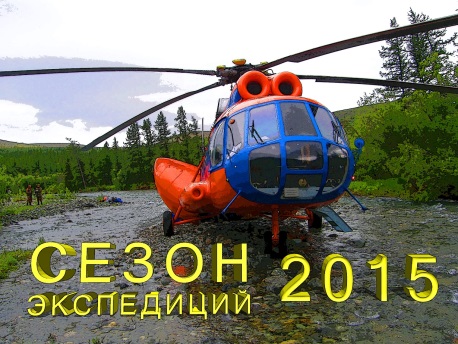 Предлагаемый вариант меню разработан шеф-поваром специально для условий сплава по реке, а также с целью облегчения взлётного веса экспедиции. Питание в экспедициях по данному меню предусмотрено для участников команд клуба экспедиций "Дикий Север", а также для всех прочих желающих путешествовать с клубом "Дикий Север" при команде, численностью  9-10 человек. Стоимость комплекса услуг по организации питания команды на реке (в полевых условиях) по этому меню вполне демократичная. Предлагаемый список необходимых ингредиентов для создания блюд по этому меню "антикризисный" и предполагает использование не очень дорогостоящих продуктов питания. Рацион питания по данному меню включает блюда, указанные ниже, с умеренным применением блюд восточной кухни : плов, шурпа, хашлама, рёбрышки-гриль, которые изыскано сочетаются с блюдами русской кухни: борщ, уха, рубленые поджаристые котлетки, а также умеренное количество мучных изделий собственного производства в условиях экспедиции : оладьи, лаваш, самодельный белый и ржаной хлеб, охотничьи камчатские лепёшки). 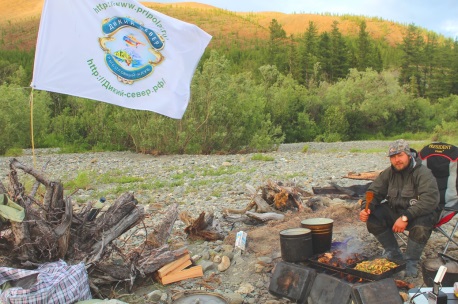 Кроме того, в разнообразие блюд комплексного меню "СПЛАВ-2015 Русская и восточная кухни" вносится услуга собственноручного изготовления шеф-поваром прохладительных витаминных напитков: соки, морсы, взвары, лимонады, настойки на травах и прочих полезных для здоровья напитков, включающих природные компоненты. Данный вид меню интересен тем, что основные блюда при дневной и вечерней трапезе остаются неизменны, но по желанию команды в ходе передвижения экспедиции по реке к дневным и вечерним блюдам  меню могут добавляться прочие составляющие, добытые в процессе сплава. По мере поступления продуктов питания животного и растительного происхождения - свежайшего хариуса, грибов, ягод, дикого лука и чеснока, боровой дичи и прочих даров чистейшей реки и северной тайги, изготовленные основные блюда могут быть дополнены разнообразными горячими и холодными закусками. Меню предполагает различные вариации компоновки блюд. Изменяя составляющие блюда ингредиенты, существует возможность варьирования и доработки блюд по ходу движения экспедиции в зависимости от собранных и добытых за время экспедиции трофеев флоры и фауны. Сервировка стола также разработана Зиновьевым Дмитрием и осуществляется по его уникальной технологии, напрямую связанной с производством не менее уникальных блюд.Прочую информацию о предоставлении услуг по организации питания в соответствии с данным меню Вы сможете получить связавшись с нами по телефонам: +7 (912) 22 33 777 Евгений, +7 (900) 197 65 83 Дмитрий.Вес (масса) переработанных и упакованных в гермо-сумки продуктов и всех необходимых ингредиентов, закупаемых для питания по данному меню составляет 284кг. 
* Данное Меню может быть изменено в зависимости от кулинарных предпочтений команды, а ингредиенты для основных блюд могут быть использованы для приготовления других, более предпочитаемых командой, блюд. 
   При согласовании с командой возможна корректировка меню (увеличение грибных, рыбных и мясных блюд). *   При задержке вылета в связи с погодными условиями возможно увеличение экспедиционного меню на срок задержки вертолёта.
**  В период экспедиции все скоропортящиеся продукты содержатся в мобильных холодильниках с хладагентом.
 	В процессе сплава по реке катамаран с Шеф-поваром и кухонной амуницией двигается автономно, независимо от основной команды, с целью более рационального использования времени для дневного сплава основной команды. После трапезы команда, не задумываясь об уборке стола, мытье посуды, упаковке кухни, готовится к сплаву, в это время шеф-поваром клуба убирается и моется вся основная посуда и упаковывается основное кухонное снаряжение.
Прибыв на промежуточное место стояночного лагеря для обеда либо ужина шеф-повар, не дожидаясь основной части группы, начинает предварительное приготовление для трапезы - разжигается огонь, устанавливается кухонное оборудование, столы, производится предварительная сервировка блюд, приготовление непосредственно самих горячих блюд для обеда или ужина команды, также шеф-поваром выполняются все дополнительные условия для создания комфортного застолья команды.ВАЖНО : При подготовке продуктов после переработки для доставки в место пребывания команды в процессе проведения экспедиции, все необходимые продукты транспортируются упаковываются в транспортировочную тару, доставляются на маршрут в специальных термо-контейнерах и термо-сумках. Во время активного движения команды на маршруте - хранение продуктов также предусмотрено в специальных термо-контейнерах, а транспортировка горячих обеденных блюд производится в специальных, принадлежащих клубу "Дикий Север", пищевых армейских бидонах, флягах, колбах и термосах, разработанных отечественными производителями для питания военнослужащих в условиях полевой кухни.  	Приведённый выше вариант меню - рабочий (СПЛАВ-2015 Русская и восточная кухни"), разработан Зиновьевым Дмитрием Игоревичем. Планируется для использования при присутствии в команде профессионального Шеф-повара, руководителя подразделения: "отдел питания" экспедиций клуба "Дикий Север". Шеф-повар : Зиновьев Д.И. Образование: Уральское  Профессиональное училище «Кулинар», Факультет: Технолог общественного питания, специальность: Повар-кондитер, диплом: «Мероприятия по улучшению работы предприятия общественного питания», в разное время руководил кухней в должности "Шеф-повар" таких ресторанов как Паризьен, Сливки, Пан, Русь Великая, Бен-Холл, Барин, In-Salad и других, не менее известных ресторанов Екатеринбурга.День неделиНаименование блюдаНаименование блюдаВоскресенье1 день1 день
Сплав-2015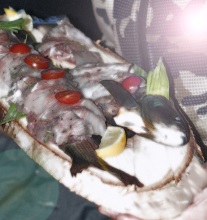 Обед
по приезду  УжинУжин
20:00Дополнительно в течение дня будут подаваться : сало солёное, тосты из белого хлеба, гренки из бородинского хлеба, чесночные крутоны, масло сливочное, печенье, пряники, ассорти конфет, карамель, фрукты, оливки и маслины, сгущёнка, сгущенка варёная.Дополнительно в течение дня будут подаваться : сало солёное, тосты из белого хлеба, гренки из бородинского хлеба, чесночные крутоны, масло сливочное, печенье, пряники, ассорти конфет, карамель, фрукты, оливки и маслины, сгущёнка, сгущенка варёная.Дополнительно в течение дня будут подаваться : сало солёное, тосты из белого хлеба, гренки из бородинского хлеба, чесночные крутоны, масло сливочное, печенье, пряники, ассорти конфет, карамель, фрукты, оливки и маслины, сгущёнка, сгущенка варёная.Выход блюд /чел.: Закуски: 200-250гр, Суп: 300-350гр, Второе-350гр, Напиток-500гр, Холодные закуски: 350-450гр.Выход блюд /чел.: Закуски: 200-250гр, Суп: 300-350гр, Второе-350гр, Напиток-500гр, Холодные закуски: 350-450гр.Выход блюд /чел.: Закуски: 200-250гр, Суп: 300-350гр, Второе-350гр, Напиток-500гр, Холодные закуски: 350-450гр.Понедельник2 день2 день
Сплав-2015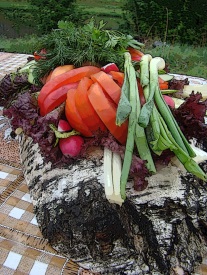 Завтрак
9:00 ОбедОбед
14:00 УжинУжин
20:00Дополнительно в течение дня будут подаваться : сало солёное, тосты из белого хлеба, гренки из бородинского хлеба, чесночные крутоны, масло сливочное, печенье, пряники, ассорти конфет, карамель, фрукты, оливки и маслины, сгущёнка, сгущенка варёная.Дополнительно в течение дня будут подаваться : сало солёное, тосты из белого хлеба, гренки из бородинского хлеба, чесночные крутоны, масло сливочное, печенье, пряники, ассорти конфет, карамель, фрукты, оливки и маслины, сгущёнка, сгущенка варёная.Дополнительно в течение дня будут подаваться : сало солёное, тосты из белого хлеба, гренки из бородинского хлеба, чесночные крутоны, масло сливочное, печенье, пряники, ассорти конфет, карамель, фрукты, оливки и маслины, сгущёнка, сгущенка варёная.Выход блюд /чел.: Закуски: 200-250гр, Суп: 300-350гр, Второе-350гр, Напиток-500гр, Холодные закуски: 350-450гр.Выход блюд /чел.: Закуски: 200-250гр, Суп: 300-350гр, Второе-350гр, Напиток-500гр, Холодные закуски: 350-450гр.Выход блюд /чел.: Закуски: 200-250гр, Суп: 300-350гр, Второе-350гр, Напиток-500гр, Холодные закуски: 350-450гр.Вторник3 день3 день 
Сплав-2015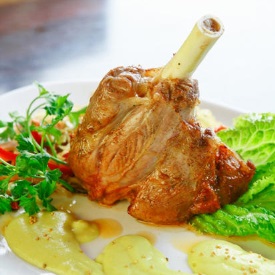 Завтрак
9:00  ОбедОбед
14:00  УжинУжин
20:00Дополнительно в течение дня будут подаваться : сало солёное, тосты из белого хлеба, гренки из бородинского хлеба, чесночные крутоны, масло сливочное, печенье, пряники, ассорти конфет, карамель, фрукты, оливки и маслины, сгущёнка, сгущенка варёная.Дополнительно в течение дня будут подаваться : сало солёное, тосты из белого хлеба, гренки из бородинского хлеба, чесночные крутоны, масло сливочное, печенье, пряники, ассорти конфет, карамель, фрукты, оливки и маслины, сгущёнка, сгущенка варёная.Дополнительно в течение дня будут подаваться : сало солёное, тосты из белого хлеба, гренки из бородинского хлеба, чесночные крутоны, масло сливочное, печенье, пряники, ассорти конфет, карамель, фрукты, оливки и маслины, сгущёнка, сгущенка варёная.Выход блюд /чел.: Закуски: 200-250гр, Суп: 300-350гр, Второе-350гр, Напиток-500гр, Холодные закуски: 350-450гр.Выход блюд /чел.: Закуски: 200-250гр, Суп: 300-350гр, Второе-350гр, Напиток-500гр, Холодные закуски: 350-450гр.Выход блюд /чел.: Закуски: 200-250гр, Суп: 300-350гр, Второе-350гр, Напиток-500гр, Холодные закуски: 350-450гр.Среда4 день4 день
Сплав-2015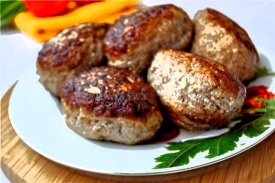 Завтрак
9:00 ОбедОбед
14:00 УжинУжин
20:00Дополнительно в течение дня будут подаваться : сало солёное, тосты из белого хлеба, гренки из бородинского хлеба, чесночные крутоны, масло сливочное, печенье, пряники, ассорти конфет, карамель, фрукты, оливки и маслины, сгущёнка, сгущенка варёная.Дополнительно в течение дня будут подаваться : сало солёное, тосты из белого хлеба, гренки из бородинского хлеба, чесночные крутоны, масло сливочное, печенье, пряники, ассорти конфет, карамель, фрукты, оливки и маслины, сгущёнка, сгущенка варёная.Дополнительно в течение дня будут подаваться : сало солёное, тосты из белого хлеба, гренки из бородинского хлеба, чесночные крутоны, масло сливочное, печенье, пряники, ассорти конфет, карамель, фрукты, оливки и маслины, сгущёнка, сгущенка варёная.Выход блюд /чел.: Закуски: 200-250гр, Суп: 300-350гр, Второе-350гр, Напиток-500гр, Холодные закуски: 350-450гр.Выход блюд /чел.: Закуски: 200-250гр, Суп: 300-350гр, Второе-350гр, Напиток-500гр, Холодные закуски: 350-450гр.Выход блюд /чел.: Закуски: 200-250гр, Суп: 300-350гр, Второе-350гр, Напиток-500гр, Холодные закуски: 350-450гр.Четверг5 день5 день
Сплав-2015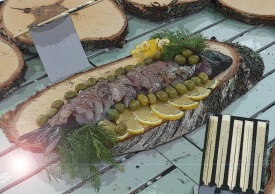 Завтрак
9:00ОбедОбед
14:00УжинШашлык из бараньей корейки в красном вине да с овощами и маринованным хрустальным лучком.Ужин
20:00Дополнительно в течение дня будут подаваться : сало солёное, тосты из белого хлеба, гренки из бородинского хлеба, чесночные крутоны, масло сливочное, печенье, пряники, ассорти конфет, карамель, фрукты, оливки и маслины, сгущёнка, сгущенка варёная.Дополнительно в течение дня будут подаваться : сало солёное, тосты из белого хлеба, гренки из бородинского хлеба, чесночные крутоны, масло сливочное, печенье, пряники, ассорти конфет, карамель, фрукты, оливки и маслины, сгущёнка, сгущенка варёная.Дополнительно в течение дня будут подаваться : сало солёное, тосты из белого хлеба, гренки из бородинского хлеба, чесночные крутоны, масло сливочное, печенье, пряники, ассорти конфет, карамель, фрукты, оливки и маслины, сгущёнка, сгущенка варёная.Выход блюд /чел.: Закуски: 200-250гр, Суп: 300-350гр, Второе-350гр, Напиток-500гр, Холодные закуски: 350-450гр.Выход блюд /чел.: Закуски: 200-250гр, Суп: 300-350гр, Второе-350гр, Напиток-500гр, Холодные закуски: 350-450гр.Выход блюд /чел.: Закуски: 200-250гр, Суп: 300-350гр, Второе-350гр, Напиток-500гр, Холодные закуски: 350-450гр.Пятница6 день6 день
Сплав-2015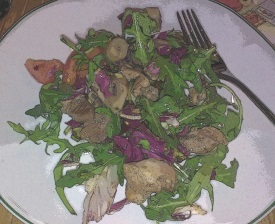 Завтрак
9:00ОбедОбед
14:00УжинУжин
20:00Дополнительно в течение дня будут подаваться : сало солёное, тосты из белого хлеба, гренки из бородинского хлеба, чесночные крутоны, масло сливочное, печенье, пряники, ассорти конфет, карамель, фрукты, оливки и маслины, сгущёнка, сгущенка варёная.Дополнительно в течение дня будут подаваться : сало солёное, тосты из белого хлеба, гренки из бородинского хлеба, чесночные крутоны, масло сливочное, печенье, пряники, ассорти конфет, карамель, фрукты, оливки и маслины, сгущёнка, сгущенка варёная.Дополнительно в течение дня будут подаваться : сало солёное, тосты из белого хлеба, гренки из бородинского хлеба, чесночные крутоны, масло сливочное, печенье, пряники, ассорти конфет, карамель, фрукты, оливки и маслины, сгущёнка, сгущенка варёная.Выход блюд /.: Закуски: 200-250гр, Суп: 300-350гр, Второе-350гр, Напиток-500гр, Холодные закуски: 350-450гр.Выход блюд /.: Закуски: 200-250гр, Суп: 300-350гр, Второе-350гр, Напиток-500гр, Холодные закуски: 350-450гр.Выход блюд /.: Закуски: 200-250гр, Суп: 300-350гр, Второе-350гр, Напиток-500гр, Холодные закуски: 350-450гр.Суббота7 день7 день
Сплав-2015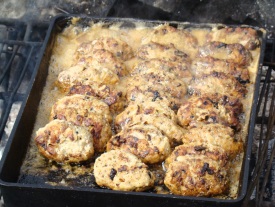 Завтрак
9:00Обед
Обед
14:00УжинУжин
20:00Дополнительно в течение дня будут подаваться : сало солёное, хлеб белый, хлеб чёрный, масло сливочное, печенье, пряники, шоколад, конфеты карамель, фрукты, оливки и маслины, кукуруза жареная, фасоль жареная, сгущёнка, сгущенка варёная.Дополнительно в течение дня будут подаваться : сало солёное, хлеб белый, хлеб чёрный, масло сливочное, печенье, пряники, шоколад, конфеты карамель, фрукты, оливки и маслины, кукуруза жареная, фасоль жареная, сгущёнка, сгущенка варёная.Дополнительно в течение дня будут подаваться : сало солёное, хлеб белый, хлеб чёрный, масло сливочное, печенье, пряники, шоколад, конфеты карамель, фрукты, оливки и маслины, кукуруза жареная, фасоль жареная, сгущёнка, сгущенка варёная.Выход блюд /.: Закуски: 200-250гр, Суп: 300-350гр, Второе-350гр, Напиток-500гр, Холодные закуски: 350-450гр.Выход блюд /.: Закуски: 200-250гр, Суп: 300-350гр, Второе-350гр, Напиток-500гр, Холодные закуски: 350-450гр.Выход блюд /.: Закуски: 200-250гр, Суп: 300-350гр, Второе-350гр, Напиток-500гр, Холодные закуски: 350-450гр.Воскресенье8 день8 день
Сплав-2015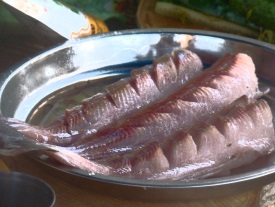 Завтрак
9:00ОбедПри задержке вертолёта (в связи с погодными условиями) предоставляется обед (ужин) исходя из требований - предпочтений команды. Дополнительное питание группы, связанное с задержкой вертолёта по погодным условиям осуществляется за счёт средств клуба "Дикий Север". Для каждой команды в экспедициях с вертолётной заброской предусмотрен неприкосновенный запас (НЗ).Обед
14:00Дополнительно в течение дня будут подаваться : сало солёное, тосты из белого хлеба, гренки из бородинского хлеба, чесночные крутоны, масло сливочное, печенье, пряники, ассорти конфет, карамель, фрукты, оливки и маслины, сгущёнка, сгущенка варёная.Дополнительно в течение дня будут подаваться : сало солёное, тосты из белого хлеба, гренки из бородинского хлеба, чесночные крутоны, масло сливочное, печенье, пряники, ассорти конфет, карамель, фрукты, оливки и маслины, сгущёнка, сгущенка варёная.Дополнительно в течение дня будут подаваться : сало солёное, тосты из белого хлеба, гренки из бородинского хлеба, чесночные крутоны, масло сливочное, печенье, пряники, ассорти конфет, карамель, фрукты, оливки и маслины, сгущёнка, сгущенка варёная.Выход блюд /.: Закуски: 200-250гр, Суп: 300-350гр, Второе-350гр, Напиток-500гр, Холодные закуски: 350-450гр.Выход блюд /.: Закуски: 200-250гр, Суп: 300-350гр, Второе-350гр, Напиток-500гр, Холодные закуски: 350-450гр.Выход блюд /.: Закуски: 200-250гр, Суп: 300-350гр, Второе-350гр, Напиток-500гр, Холодные закуски: 350-450гр.Дополнительно в рационе данного меню предусмотрены: закуски из маринованных красноголовиков с домашней сметаной и луком, сашими из свежевыловленного хариуса, малосл из хариуса, юккола из щуки, котлетки рубленные из хариуса с диким чесночком, хе из щуки и овощей, согудай из свежего хариуса с овощами, шулюмы из боровой северной дичи, чаи таёжные со смородиновым листом, ягодами жимолости, брусничным листом, чагой и сосновыми молодыми побегами. 